Upute studentimaPostupak prijave, izrade i obrane završnog rada - upute za nastavnike i studentePrije obraneStudent piše završni rad uz konzultacije s mentorom.Naslovnica završnog rada uz izjavu o akademskoj čestitosti definirana je i jednoobrazna za sve studente Sveučilišta u Zadru.Obrazac završnog rada ako rad nema komentora preuzeti ovdje.Obrazac završnog rada ako rad ima komentora preuzeti ovdje.Završni rad mora obavezno sadržavati sažetak na hrvatskom i engleskom jeziku uz ključne riječi na oba jezika i naslov rad na engleskom jezikuNakon što mentor uz suglasnost povjerenstva odobri završni rad, student:elektronski ispunjava obrazac prijave, koji je dostupan  ovdje Ispunjeni obrazac student šalje e-mailom u tajništvo Odjela (mjurlina1@unizd.hr) najmanje tjedan dana prije obrane zajedno s preslikom indeksa (ako ima indeks).Prije ili neposredno nakon prijave završnog rada student vraća svu knjižničnu građu u sveučilišnu knjižnicu.Za potvrdu o vraćenoj knjižnoj građi student se javlja u knjižnicu e-mailom:Marta Unković (munkovic@unizd.hr)Katarina Groš (kgros@unizd.hr)Gorica Lovrić (gorlovric@unizd.hr)Dubravka Čanić (Gospić) (dcanic@unizd.hr)Knjižnica unosi potvrdu o vraćenoj knjižničnoj građi u ISVU i o tome obavještava studenta.Mentor u dogovoru s povjerenstvom određuje datum obrane, te o tome obavještava tajništvo i studenta.Tajništvo oglašava obranu na oglasnoj ploči Odjela.VAŽNO: Student više ne tiska i ne uvezuje završni rad i ne snima isti na CD.Nakon obraneStudent šalje u tajništvo e-mailom konačnu verziju završnog rada u pdf formatu zajedno s potvrdom mentora za predaju rada u digitalni repozitorij.Pri slanju rada obavezno stavlja mentora (ako ima i komentora) na cc e-maila, kako bi mentor mogao provjeriti je li poslana ispravna zadnja verzija rada. Tajništvo šalje rad u digitalni repozitorij i obavještava knjižnicu o tome.Student podnosi zahtjev za izdavanjem potvrde o završetku studija putem Microsoft obrasca na poveznici https://forms.office.com/e/XAPThLSyb8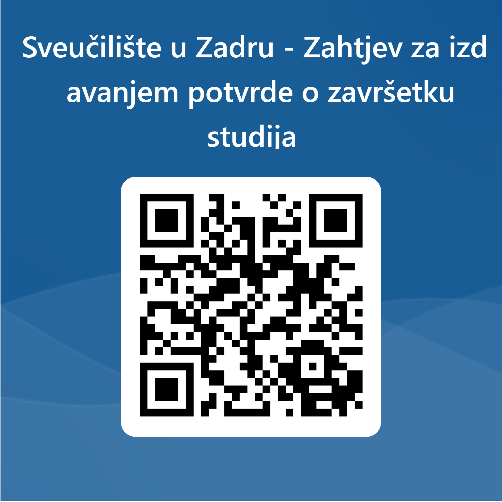 Ured za prijediplomske i diplomske studije šalje e-mailom uplatnicu studentu za troškove tiskanja diplome, te izdaje studentu potvrdu o završetku studij